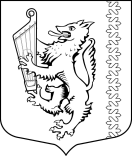 МУНИЦИПАЛЬНОЕ ОБРАЗОВАНИЕ«РОЩИНСКОЕ ГОРОДСКОЕ ПОСЕЛЕНИЕ»ВЫБОРГСКОГО РАЙОНА ЛЕНИНГРАДСКОЙ ОБЛАСТИСОВЕТ ДЕПУТАТОВтретьего созыва РЕШЕНИЕот 11.08.2020 года	                          № 58Об утверждении отчета об исполнении        бюджета муниципального образования        «Рощинское городское поселение»Выборгского района Ленинградской области за 2019 годЗаслушав отчет главы администрации муниципального образования «Рощинское городское поселение» Выборгского района Ленинградской области Савинова В. Г. об исполнении бюджета муниципального образования «Рощинское городское поселение» Выборгского района Ленинградской области за 2019 год, в соответствии с частью 5 статьи 264.2. Бюджетного кодекса Российской Федерации, совет депутатовРЕШИЛ:1. Утвердить отчет об исполнении бюджета муниципального образования «Рощинское городское поселение» Выборгского района Ленинградской области за    2019 год со следующими показателями: - по доходам бюджета муниципального образования «Рощинское городское поселение» Выборгского района Ленинградской области по кодам классификации бюджета в сумме 193 069.0 тысяч рублей согласно приложению 1;- по расходам бюджета муниципального образования «Рощинское городское поселение» Выборгского района Ленинградской области по разделам и подразделам классификации расходов бюджета в сумме 213 671,2 тысяч рублей согласно приложению 2;- по ведомственной структуре расходов бюджета муниципального образования «Рощинское городское поселение» Выборгского района Ленинградской области  согласно приложению 3;- по источникам внутреннего финансирования дефицита бюджета муниципального образования «Рощинское городское поселение» Выборгского района Ленинградской области  по кодам классификации источников финансирования дефицита бюджета, в сумме  20 602,1 тысяч рублей согласно приложению 4.2.  Принять к сведению показатели о численности муниципальных служащих органов местного самоуправления, работников муниципальных учреждений муниципального образования «Рощинское городское поселение» Выборгского района Ленинградской области согласно приложению 5.        3. Настоящее решение опубликовать в официальном сетевом издании в сети Интернет (http://npavrlo.ru/) и в газете «Выборг».    Глава муниципального образования			               Белоусько Н. А.Приложение 5к решению совета депутатовмуниципального образования«Рощинское городское поселение»  Выборгского района Ленинградской областиот 11.08. 2020 года № 58ПОКАЗАТЕЛИ О ЧИСЛЕННОСТИ МУНИЦИПАЛЬНЫХ   СЛУЖАЩИХ ОРГАНОВ  МЕСТНОГО САМОУПРАВЛЕНИЯ,  РАБОТНИКОВ  МУНИЦИПАЛЬНЫХ УЧРЕЖДЕНИЙ  МУНИЦИПАЛЬНОГО ОБРАЗОВАНИЯ  «РОЩИНСКОЕ ГОРОДСКОЕ ПОСЕЛЕНИЕ»  ВЫБОРГСКОГО РАЙОНА ЛЕНИНГРАДСКОЙ ОБЛАСТИЗА 2019 ГОДПриложение 1Приложение 1Приложение 1к решению совета депутатовк решению совета депутатовк решению совета депутатовмуниципального образованиямуниципального образованиямуниципального образования"Рощинское городское поселение""Рощинское городское поселение""Рощинское городское поселение"Выборгского района Ленинградской областиВыборгского района Ленинградской областиВыборгского района Ленинградской областиот 11.08. 2020 года № 58от 11.08. 2020 года № 58от 11.08. 2020 года № 58 ПОКАЗАТЕЛИ ИСПОЛНЕНИЯ  БЮДЖЕТА 
МУНИЦИПАЛЬНОГО ОБРАЗОВАНИЯ "РОЩИНСКОЕ ГОРОДСКОЕ ПОСЕЛЕНИЕ"
 ВЫБОРГСКОГО РАЙОНА ЛЕНИНГРАДСКОЙ ОБЛАСТИ ПО   ДОХОДАМ
 ЗА  2019 ГОД ПОКАЗАТЕЛИ ИСПОЛНЕНИЯ  БЮДЖЕТА 
МУНИЦИПАЛЬНОГО ОБРАЗОВАНИЯ "РОЩИНСКОЕ ГОРОДСКОЕ ПОСЕЛЕНИЕ"
 ВЫБОРГСКОГО РАЙОНА ЛЕНИНГРАДСКОЙ ОБЛАСТИ ПО   ДОХОДАМ
 ЗА  2019 ГОД ПОКАЗАТЕЛИ ИСПОЛНЕНИЯ  БЮДЖЕТА 
МУНИЦИПАЛЬНОГО ОБРАЗОВАНИЯ "РОЩИНСКОЕ ГОРОДСКОЕ ПОСЕЛЕНИЕ"
 ВЫБОРГСКОГО РАЙОНА ЛЕНИНГРАДСКОЙ ОБЛАСТИ ПО   ДОХОДАМ
 ЗА  2019 ГОД(тысяч рублей)(тысяч рублей)(тысяч рублей)Код бюджетной классификацииИсточники доходовИсполнено 1 00 00000 00 0000 000НАЛОГОВЫЕ И НЕНАЛОГОВЫЕ ДОХОДЫ132 472,8НАЛОГОВЫЕ ДОХОДЫ107 293,31 01 00000 00 0000 000НАЛОГИ НА ПРИБЫЛЬ, ДОХОДЫ35 977,11 01 02000 01 0000 110Налог на доходы физических лиц 35 977,11 03 00000 00 0000 000НАЛОГИ НА ТОВАРЫ (РАБОТЫ, УСЛУГИ), РЕАЛИЗУЕМЫЕ НА ТЕРРИТОРИИ РОССИЙСКОЙ ФЕДЕРАЦИИ9 824,61 03 02000 01 0000 110Акцизы по подакцизным товарам (продукции), производимым на территории Российской Федерации9 824,61 05 00000 00 0000 000НАЛОГИ НА СОВОКУПНЫЙ ДОХОД2,41 05 03000 01 0000 110Единый сельскохозяйственный налог2,41 06 00000 00 0000 000НАЛОГИ НА ИМУЩЕСТВО61 489,21 06 01000 00 0000 110Налог на имущество физических лиц6 221,61 06 06000 00 0000 110Земельный налог55 267,6НЕНАЛОГОВЫЕ ДОХОДЫ25 179,51 11 00000 00 0000 000ДОХОДЫ ОТ ИСПОЛЬЗОВАНИЯ ИМУЩЕСТВА, НАХОДЯЩЕГОСЯ В ГОСУДАРСТВЕННОЙ И МУНИЦИПАЛЬНОЙ СОБСТВЕННОСТИ 18 836,61 11 05000 00 0000 120Доходы, получаемые в виде арендной либо иной платы за передачу в возмездное пользование государственного и муниципального имущества (за исключением имущества бюджетных и автономных учреждений, а также имущества государственных и муниципальных унитарных предприятиий, в том числе казенных)16 036,61 11 09000 00 0000 120Прочие доходы от  использования имущества и прав, находящихся в государственной и муниципальной собственности (за исключением имущества бюджетных и автономных учреждений, а также имущества государственных и муниципальных унитарных предприятий, в том числе казенных)2 800,01 13 00000 00 0000 000ДОХОДЫ ОТ ОКАЗАНИЯ ПЛАТНЫХ УСЛУГ (РАБОТ) И КОМПЕНСАЦИИ ЗАТРАТ ГОСУДАРСТВА37,31 13 02995 13 0000 130Прочие доходы от компенсации затрат бюджетов городских поселений37,31 14 00000 00 0000 000ДОХОДЫ ОТ ПРОДАЖИ МАТЕРИАЛЬНЫХ И НЕМАТЕРИАЛЬНЫХ АКТИВОВ 4 555,71 14 06000 00 0000 430Доходы от продажи земельных участков, находящихся в государственной и муниципальной собственности (за исключением земельных участков бюджетных и автономных учреждений)4 555,71 16 00000 00 0000 000ШТРАФЫ, САНКЦИИ, ВОЗМЕЩЕНИЕ УЩЕРБА60,41 16 51040 02 0000 140Денежные взыскания (штрафы), установленные законами субъектов Российской Федерации за несоблюдение муниципальных правовых актов12,01 16 90050 13 6000 140Прочие поступления от денежных взысканий (штрафов) и иных сумм в возмещение ущерба, зачисляемые в бюджеты городских  поселений48,41 17 00000 00 0000 000ПРОЧИЕ НЕНАЛОГОВЫЕ ДОХОДЫ1 689,51 17 05000 00 0000 180Прочие неналоговые доходы1 689,52 00 00000 00 0000 000БЕЗВОЗМЕЗДНЫЕ ПОСТУПЛЕНИЯ60 596,22 02 00000 00 0000 000Безвозмездные поступления от других бюджетов бюджетной системы Российской Федерации60 313,52 02 10000 00 0000 150Дотации бюджетам бюджетной системы Российской Федерации18 504,92 02 15001 00 0000 150Дотации  на выравнивание бюджетной обеспеченности 18 504,92 02 15001 13 0000 150Дотации бюджетам городских поселений на выравнивание бюджетной обеспеченности18 504,92 02 20000 00 0000 150Субсидии бюджетам бюджетной системы Российской Федерации  (межбюджетные субсидии)40 505,12 02 20077 00 0000 150Субсидии бюджетам на софинансирование капитальных вложений в объекты государственной (муниципальной) собственности107,92 02 20077 13 0000 150Субсидии бюджетам городских поселений на софинансирование капитальных вложений в объекты муниципальной собственности107,9из них:Субсидии на бюджетные инвестиции в объекты капитального строительства объектов газификации (в том числе проектно-изыскательные работы) собственности муниципальных образований107,92 02 20216 00 0000 150Субсидии бюджетам на осуществление дорожной деятельности в отношении автомобильных дорог общего пользования, а также капитального ремонта и ремонта дворовых территорий многоквартирных домов, проездов к дворовым территориям многоквартирных домов населенных пунктов5 600,42 02 20216 13 0000 150Субсидии бюджетам городских поселений на осуществление дорожной деятельности в отношении автомобильных дорог общего пользования, а также капитального ремонта и ремонта дворовых территорий многоквартирных домов, проездов к дворовым территориям многоквартирных домов населенных пунктов5 600,4из них:Субсидии на капитальный ремонт и ремонт автомобильных дорог общего пользования местного значения3 490,4Субсидии на капитальный ремонт и ремонт автомобильных дорог общего пользования местного значения, имеющих приоритетный социально значимый характер 2 110,02 02 25555 00 0000 150Субсидии бюджетам на поддержку государственных программ субъектов Российской Федерации и муниципальных программ формирования современной городской среды20 000,02 02 25555 13 0000 150Субсидии бюджетам городских поселений на реализацию программ формирования современной городской среды20 000,02 02 29999 00 0000 150Прочие субсидии 14 796,82 02 29999 13 0000 150Прочие субсидии бюджетам городских поселений14 796,8из них:Субсидии на реализацию мероприятий областного закона от 15.01.2018г. № 3-оз «О содействии участию населения в осуществлении местного самоуправления в иных формах на территориях административных центров муниципальных образований Ленинградской области»2 057,6Субсидии на комплекс мероприятий по борьбе с борщевиком Сосновского25,3Субсидии на реализацию мероприятий по  обеспечению устойчивого функционирования объектов теплоснабжения   на территории Ленинградской области 3 713,1Субсидии на реализацию мероприятия областного закона от 28 декабря 2018 года № 147-оз "О старостах сельских населенных пунктов Ленинградской области и содействии участию населения в осуществлении местного самоуправления в иных формах на частях территорий муниципальных образований Ленинградской области"1 046,4Субсидии на обеспечение выплат стимулирующего характера работникам муниципальных учреждений культуры Ленинградской области7 817,4Субсидии на поддержку деятельности молодежных общественных организаций, объединений, инициатив и развитие добровольческого (волонтерского) движения, содействие трудовой адаптации и занятости молодежи137,02 02 30000 00 0000 150Субвенции бюджетам бюджетной системы Российской Федерации845,32 02 30024 00 0000 150Субвенции местным бюджетам на выполнение передаваемых полномочий субъектов Российской Федерации10,62 02 30024 13 0000 150Субвенции бюджетам городских поселений на выполнение передаваемых полномочий субъектов Российской Федерации10,6из них:субвенции бюджетам городских поселений на осуществление отдельного государственного полномочия в сфере административных правоотношений10,62 02 35118 00 0000 150Субвенции бюджетам  на осуществление первичного воинского учета на территориях, где отсутствуют военные комиссариаты834,72 02 35118 13 0000 150Субвенции бюджетам городских поселений на осуществление первичного воинского учета на территориях, где отсутствуют военные комиссариаты834,72 02 40000 00 0000 150Иные межбюджетные трансферты458,22 02 45550 00 0000 150Межбюджетные трансферты, передаваемые бюджетам за достижение показателей деятельности органов исполнительной власти субъектов Российской Федерации258,22 02 45550 13 0000 150Межбюджетные трансферты,передаваемые бюджетам городских поселений за достижение показателей деятельности органов исполнительной власти субъектов Российской Федерации258,22 02 49999 00 0000 150Прочие субсидии200,02 02 49999 13 0000 150Прочие межбюджетные трансферты, передаваемые бюджетам городских поселений200,02 18 00000 00 0000 000Доходы бюджетов бюджетной системы Российской Федерации от возврата бюджетами бюджетной системы Российской Федерации и организациями остатков субсидий, субвенций и иных межбюджетных трансфертов, имеющих целевое назначений, прошлых лет282,7 2 18 60010 13 0000 150Доходы бюджетов городских поселений от возврата остатков субсидий, субвенций и иных межбюджетных трансфертов, имеющих целевое назначение, прошлых лет из бюджетов муниципальных районов282,7ВСЕГО ДОХОДОВ193 069,0   Приложение 2   Приложение 2   Приложение 2   Приложение 2к  решению совета депутатовк  решению совета депутатовк  решению совета депутатовк  решению совета депутатовмуниципального образованиямуниципального образованиямуниципального образованиямуниципального образования"Рощинское городское поселение""Рощинское городское поселение""Рощинское городское поселение""Рощинское городское поселение"Выборгского района Ленинградской областиВыборгского района Ленинградской областиВыборгского района Ленинградской областиВыборгского района Ленинградской области от  11.08.2020 года № 58 от  11.08.2020 года № 58 от  11.08.2020 года № 58 от  11.08.2020 года № 58ПОКАЗАТЕЛИ ИСПОЛНЕНИЯ   БЮДЖЕТА 
МУНИЦИПАЛЬНОГО ОБРАЗОВАНИЯ "РОЩИНСКОЕ ГОРОДСКОЕ ПОСЕЛЕНИЕ"
 ВЫБОРГСКОГО РАЙОНА ЛЕНИНГРАДСКОЙ ОБЛАСТИ 
 ПО РАЗДЕЛАМ И ПОДРАЗДЕЛАМ КЛАССИФИКАЦИИ РАСХОДОВ  
ЗА  2019 ГОДПОКАЗАТЕЛИ ИСПОЛНЕНИЯ   БЮДЖЕТА 
МУНИЦИПАЛЬНОГО ОБРАЗОВАНИЯ "РОЩИНСКОЕ ГОРОДСКОЕ ПОСЕЛЕНИЕ"
 ВЫБОРГСКОГО РАЙОНА ЛЕНИНГРАДСКОЙ ОБЛАСТИ 
 ПО РАЗДЕЛАМ И ПОДРАЗДЕЛАМ КЛАССИФИКАЦИИ РАСХОДОВ  
ЗА  2019 ГОДПОКАЗАТЕЛИ ИСПОЛНЕНИЯ   БЮДЖЕТА 
МУНИЦИПАЛЬНОГО ОБРАЗОВАНИЯ "РОЩИНСКОЕ ГОРОДСКОЕ ПОСЕЛЕНИЕ"
 ВЫБОРГСКОГО РАЙОНА ЛЕНИНГРАДСКОЙ ОБЛАСТИ 
 ПО РАЗДЕЛАМ И ПОДРАЗДЕЛАМ КЛАССИФИКАЦИИ РАСХОДОВ  
ЗА  2019 ГОДПОКАЗАТЕЛИ ИСПОЛНЕНИЯ   БЮДЖЕТА 
МУНИЦИПАЛЬНОГО ОБРАЗОВАНИЯ "РОЩИНСКОЕ ГОРОДСКОЕ ПОСЕЛЕНИЕ"
 ВЫБОРГСКОГО РАЙОНА ЛЕНИНГРАДСКОЙ ОБЛАСТИ 
 ПО РАЗДЕЛАМ И ПОДРАЗДЕЛАМ КЛАССИФИКАЦИИ РАСХОДОВ  
ЗА  2019 ГОДПОКАЗАТЕЛИ ИСПОЛНЕНИЯ   БЮДЖЕТА 
МУНИЦИПАЛЬНОГО ОБРАЗОВАНИЯ "РОЩИНСКОЕ ГОРОДСКОЕ ПОСЕЛЕНИЕ"
 ВЫБОРГСКОГО РАЙОНА ЛЕНИНГРАДСКОЙ ОБЛАСТИ 
 ПО РАЗДЕЛАМ И ПОДРАЗДЕЛАМ КЛАССИФИКАЦИИ РАСХОДОВ  
ЗА  2019 ГОДПОКАЗАТЕЛИ ИСПОЛНЕНИЯ   БЮДЖЕТА 
МУНИЦИПАЛЬНОГО ОБРАЗОВАНИЯ "РОЩИНСКОЕ ГОРОДСКОЕ ПОСЕЛЕНИЕ"
 ВЫБОРГСКОГО РАЙОНА ЛЕНИНГРАДСКОЙ ОБЛАСТИ 
 ПО РАЗДЕЛАМ И ПОДРАЗДЕЛАМ КЛАССИФИКАЦИИ РАСХОДОВ  
ЗА  2019 ГОДПОКАЗАТЕЛИ ИСПОЛНЕНИЯ   БЮДЖЕТА 
МУНИЦИПАЛЬНОГО ОБРАЗОВАНИЯ "РОЩИНСКОЕ ГОРОДСКОЕ ПОСЕЛЕНИЕ"
 ВЫБОРГСКОГО РАЙОНА ЛЕНИНГРАДСКОЙ ОБЛАСТИ 
 ПО РАЗДЕЛАМ И ПОДРАЗДЕЛАМ КЛАССИФИКАЦИИ РАСХОДОВ  
ЗА  2019 ГОДПОКАЗАТЕЛИ ИСПОЛНЕНИЯ   БЮДЖЕТА 
МУНИЦИПАЛЬНОГО ОБРАЗОВАНИЯ "РОЩИНСКОЕ ГОРОДСКОЕ ПОСЕЛЕНИЕ"
 ВЫБОРГСКОГО РАЙОНА ЛЕНИНГРАДСКОЙ ОБЛАСТИ 
 ПО РАЗДЕЛАМ И ПОДРАЗДЕЛАМ КЛАССИФИКАЦИИ РАСХОДОВ  
ЗА  2019 ГОД(тысяч рублей)НаименованиеРзПРИсполненоНаименованиеРзПРИсполненоОбщегосударственные вопросы010037 992,2Функционирование высшего должностного лица субъекта Российской Федерации и муниципального образования01022 053,1Функционирование Правительства Российской Федерации, высших  исполнительных органов государственной власти субъектов Российской Федерации, местных администраций010428 853,6Обеспечение деятельности финансовых, налоговых и таможенных органов и органов финансового (финансово-бюджетного) надзора0106595,8Обеспечение проведения выборов и референдумов0107873,9Другие общегосударственные вопросы01135 615,8Национальная оборона0200834,7Мобилизационная и вневойсковая подготовка0203834,7Национальная безопасность и правоохранительная деятельность03008 100,7Защита населения и территории от чрезвычайных ситуаций  природного и техногенного характера, гражданская оборона03092 117,3Обеспечение пожарной безопасности03101 472,1Другие вопросы в области национальной безопасности и правоохранительной деятельности03144 511,3Национальная экономика040027 515,4Дорожное хозяйство (дорожные фонды)040927 405,4Другие вопросы в области национальной экономики0412110,0Жилищно-коммунальное хозяйство050064 845,3Жилищное хозяйство05012 245,4Коммунальное хозяйство050212 241,9Благоустройство050350 358,0Образование07001 797,2Молодежная политика и оздоровление детей07071 797,2Культура, кинематография080043 047,5Культура080143 047,5Социальная политика10001 313,3Пенсионное обеспечение10011 288,3Социальное обеспечение населения100325,0Физическая культура и спорт110028 224,9Физическая культура 110119 318,2Спорт высших достижений11038 906,7ВСЕГО213 671,2Приложение 3Приложение 3Приложение 3Приложение 3Приложение 3Приложение 3Приложение 3к  решению совета депутатовк  решению совета депутатовк  решению совета депутатовк  решению совета депутатовк  решению совета депутатовк  решению совета депутатовк  решению совета депутатовмуниципального образованиямуниципального образованиямуниципального образованиямуниципального образованиямуниципального образованиямуниципального образованиямуниципального образованияРощинское городское поселениеРощинское городское поселениеРощинское городское поселениеРощинское городское поселениеРощинское городское поселениеРощинское городское поселениеРощинское городское поселениеВыборгского района Ленинградской областиВыборгского района Ленинградской областиВыборгского района Ленинградской областиВыборгского района Ленинградской областиВыборгского района Ленинградской областиВыборгского района Ленинградской областиВыборгского района Ленинградской области от  11.08.2020 года № 58 от  11.08.2020 года № 58 от  11.08.2020 года № 58 от  11.08.2020 года № 58 от  11.08.2020 года № 58 от  11.08.2020 года № 58 от  11.08.2020 года № 58ПОКАЗАТЕЛИ ИСПОЛНЕНИЯ   БЮДЖЕТА 
МУНИЦИПАЛЬНОГО ОБРАЗОВАНИЯ "РОЩИНСКОЕ ГОРОДСКОЕ ПОСЕЛЕНИЕ"
 ВЫБОРГСКОГО РАЙОНА ЛЕНИНГРАДСКОЙ ОБЛАСТИ  
 ПО ВЕДОМСТВЕННОЙ СТРУКТУРЕ РАСХОДОВ  ЗА  2019 ГОДПОКАЗАТЕЛИ ИСПОЛНЕНИЯ   БЮДЖЕТА 
МУНИЦИПАЛЬНОГО ОБРАЗОВАНИЯ "РОЩИНСКОЕ ГОРОДСКОЕ ПОСЕЛЕНИЕ"
 ВЫБОРГСКОГО РАЙОНА ЛЕНИНГРАДСКОЙ ОБЛАСТИ  
 ПО ВЕДОМСТВЕННОЙ СТРУКТУРЕ РАСХОДОВ  ЗА  2019 ГОДПОКАЗАТЕЛИ ИСПОЛНЕНИЯ   БЮДЖЕТА 
МУНИЦИПАЛЬНОГО ОБРАЗОВАНИЯ "РОЩИНСКОЕ ГОРОДСКОЕ ПОСЕЛЕНИЕ"
 ВЫБОРГСКОГО РАЙОНА ЛЕНИНГРАДСКОЙ ОБЛАСТИ  
 ПО ВЕДОМСТВЕННОЙ СТРУКТУРЕ РАСХОДОВ  ЗА  2019 ГОДПОКАЗАТЕЛИ ИСПОЛНЕНИЯ   БЮДЖЕТА 
МУНИЦИПАЛЬНОГО ОБРАЗОВАНИЯ "РОЩИНСКОЕ ГОРОДСКОЕ ПОСЕЛЕНИЕ"
 ВЫБОРГСКОГО РАЙОНА ЛЕНИНГРАДСКОЙ ОБЛАСТИ  
 ПО ВЕДОМСТВЕННОЙ СТРУКТУРЕ РАСХОДОВ  ЗА  2019 ГОДПОКАЗАТЕЛИ ИСПОЛНЕНИЯ   БЮДЖЕТА 
МУНИЦИПАЛЬНОГО ОБРАЗОВАНИЯ "РОЩИНСКОЕ ГОРОДСКОЕ ПОСЕЛЕНИЕ"
 ВЫБОРГСКОГО РАЙОНА ЛЕНИНГРАДСКОЙ ОБЛАСТИ  
 ПО ВЕДОМСТВЕННОЙ СТРУКТУРЕ РАСХОДОВ  ЗА  2019 ГОДПОКАЗАТЕЛИ ИСПОЛНЕНИЯ   БЮДЖЕТА 
МУНИЦИПАЛЬНОГО ОБРАЗОВАНИЯ "РОЩИНСКОЕ ГОРОДСКОЕ ПОСЕЛЕНИЕ"
 ВЫБОРГСКОГО РАЙОНА ЛЕНИНГРАДСКОЙ ОБЛАСТИ  
 ПО ВЕДОМСТВЕННОЙ СТРУКТУРЕ РАСХОДОВ  ЗА  2019 ГОДПОКАЗАТЕЛИ ИСПОЛНЕНИЯ   БЮДЖЕТА 
МУНИЦИПАЛЬНОГО ОБРАЗОВАНИЯ "РОЩИНСКОЕ ГОРОДСКОЕ ПОСЕЛЕНИЕ"
 ВЫБОРГСКОГО РАЙОНА ЛЕНИНГРАДСКОЙ ОБЛАСТИ  
 ПО ВЕДОМСТВЕННОЙ СТРУКТУРЕ РАСХОДОВ  ЗА  2019 ГОДПОКАЗАТЕЛИ ИСПОЛНЕНИЯ   БЮДЖЕТА 
МУНИЦИПАЛЬНОГО ОБРАЗОВАНИЯ "РОЩИНСКОЕ ГОРОДСКОЕ ПОСЕЛЕНИЕ"
 ВЫБОРГСКОГО РАЙОНА ЛЕНИНГРАДСКОЙ ОБЛАСТИ  
 ПО ВЕДОМСТВЕННОЙ СТРУКТУРЕ РАСХОДОВ  ЗА  2019 ГОД№НаименованиеМинРзПРЦСРВРИсполнено1Администрация муниципального образования "Рощинское городское поселение Выборгского района Ленинградской области"944211 516,2Общегосударственные вопросы944010035 837,2Функционирование Правительства Российской Федерации, высших  исполнительных органов государственной власти субъектов Российской Федерации, местных администраций944010428 853,6Непрограммные расходы органов исполнительной власти МО "Рощинское городское поселение"944010490 0 00 0000028 853,6Выполнение отдельных функций органами местного самоуправления944010490 1 00 0000028 853,6Обеспечение деятельности  органов местного самоуправления, казенных учреждений, предоставление субсидий бюджетным и автономным учреждениям944010490 1 00 1000028 270,5Глава местной администрации944010490 1 00 100202 128,3Расходы на выплаты персоналу в целях обеспечения выполнения функций государственными (муниципальными) органами, казенными учреждениями, органами управления государственными внебюджетными фондами944010490 1 00 100201002 128,3Центральный аппарат944010490 1 00 1004026 142,2Расходы на выплаты персоналу в целях обеспечения выполнения функций государственными (муниципальными) органами, казенными учреждениями, органами управления государственными внебюджетными фондами944010490 1 00 1004010020 943,9Закупка товаров, работ и услуг для государственных (муниципальных) нужд944010490 1 00 100402005 198,3Проведение мероприятий944010490 1 00 2000011,0Мероприятия по организации подготовки, переподготовки и повышения квалификации работников органов местного самоуправления944010490 1 00 2028011,0Закупка товаров, работ и услуг для государственных (муниципальных) нужд944010490 1 00 2028020011,0Расходы, осуществляемые органами местного самоуправления за счет субсидий, субвенций и иных межбюджетных трансфертов из федерального бюджета944010490 1 00 50000217,8Достижение показателей деятельности органов исполнительной власти субъектов Российской Федерации ( поощрение муниципальных управленческих команд)944010490 1 00 55502217,8Достижение показателей деятельности органов исполнительной власти субъектов Российской Федерации ( поощрение муниципальных управленческих команд) (Расходы на выплаты персоналу в целях обеспечения выполнения функций государственными (муниципальными) органами, казенными учреждениями, органами управления государственными внебюджетными фондами)944010490 1 00 55502100217,8Межбюджетные трансферты бюджетам муниципальных районов из бюджетов поселений и межбюджетные трансферты бюджетам поселений из бюджетов муниципальных районов 944010490 1 00 600006,0Межбюджетные трансферты на осуществление полномочий по присвоению, изменению, аннулированию адресов и наименований объектам адресации944010490 1 00 651606,0Межбюджетные трансферты944010490 1 00 651605006,0Иные расходы, направленные на решение вопросов местного значения 944010490 1 00 90000348,3Оплата расходов по судебным актам944010490 1 00 97030110,7Иные бюджетные ассигнования944010490 1 00 97030800110,7Уплата сборов, штрафов и пени944010490 1 00 97050237,6Иные бюджетные ассигнования944010490 1 00 97050800237,6Обеспечение деятельности финансовых, налоговых и таможенных органов и органов финансового (финансово-бюджетного) надзора9440106493,9Непрограммные расходы органов исполнительной власти МО "Рощинское городское поселение"944010690 0 00 00000493,9Выполнение отдельных функций органами местного самоуправления944010690 1 00 00000493,9Межбюджетные трансферты бюджетам муниципальных районов из бюджетов поселений и межбюджетные трансферты бюджетам поселений из бюджетов муниципальных районов 944010690 1 00 60000493,9Межбюджетные трансферты на осуществление полномочий поселения по формированию, исполнению и контролю за исполнением бюджета поселения944010690 1 00 65010395,1Межбюджетные трансферты944010690 1 00 65010500395,1Межбюджетные трансферты на осуществление полномочий по осуществлению внутреннего муниципального финансового контроля944010690 1 00 6515098,8Межбюджетные трансферты944010690 1 00 6515050098,8Обеспечение проведения выборов и референдумов9440107873,9Непрограммные расходы органов исполнительной власти МО "Рощинское городское поселение"944010790 0 00 00000873,9Выполнение отдельных функций органами местного самоуправления944010790 1 00 00000873,9Проведение мероприятий944010790 1 00 20000873,9Мероприятия по подготовке и проведению выборов 944010790 1 00 20320873,9Иные бюджетные ассигнования944010790 1 00 20320800873,9Другие общегосударственные вопросы94401135 615,8Муниципальная программа "Общество и власть в  муниципальном  образовании  "Рощинское городское поселение" Выборгского района  Ленинградской области" 944011301 0 00 000001 715,0Основное мероприятие "Доведение официальной информации до населения"944011301 0 01 000001 668,0Проведение мероприятий944011301 0 01 200001 668,0Публикация нормативно-правовых актов и другой официальной информации944011301 0 01 202101 327,1Закупка товаров, работ и услуг для государственных (муниципальных) нужд944011301 0 01 202102001 327,1Создание и содержание электронных адресных планов муниципальных образований944011301 0 01 2060096,4Закупка товаров, работ и услуг для государственных (муниципальных) нужд944011301 0 01 2060020096,4Обслуживание и сопровождение сайтов и блогов944011301 0 01 20620244,5Закупка товаров, работ и услуг для государственных (муниципальных) нужд944011301 0 01 20620200244,5Основное мероприятие  "Создание условий для реализации мер, направленных на укрепление межнационального и межконфессионального согласия"944011301 0 02 0000047,0Проведение мероприятий944011301 0 02 2000047,0Создание условий для реализации мер, направленных на укрепление межнационального и межконфессионального согласия, сохранение и развитие языков и культуры народов Российской Федерации, проживающих на территории поселения, социальную и культурную адаптацию мигрантов, профилактику межнациональных (межэтнических) конфликтов944011301 0 02 2082047,0Закупка товаров, работ и услуг для государственных (муниципальных) нужд944011301 0 02 2082020047,0Непрограммные расходы органов исполнительной власти МО "Рощинское городское поселение"944011390 0 00 000003 900,8Выполнение отдельных функций органами местного самоуправления944011390 1 00 000003 900,8Проведение мероприятий944011390 1 00 2000056,3Оформление, содержание, обслуживание и ремонт объектов муниципального имущества944011390 1 00 2031056,3Закупка товаров, работ и услуг для государственных (муниципальных) нужд944011390 1 00 2031020056,3Межбюджетные трансферты бюджетам муниципальных районов из бюджетов поселений и межбюджетные трансферты бюджетам поселений из бюджетов муниципальных районов 944011390 1 00 600003 685,7Межбюджетные трансферты на осуществление полномочий по распоряжению муниципальным имуществом и осуществление муниципального земельного контроля (п. 2.1.1. - 2.1.3. соглашения)944011390 1 00 650203 525,4Межбюджетные трансферты944011390 1 00 650205003 525,4Межбюджетные трансферты на осуществление полномочий по приватизации жилых помещений, находящихся в собственности муниципального образования944011390 1 00 65560160,3Межбюджетные трансферты944011390 1 00 65560500160,3Иные расходы, направленные на решение вопросов местного значения 944011390 1 00 90000158,8Уплата сборов, штрафов и пени944011390 1 00 9705014,8Иные бюджетные ассигнования944011390 1 00 9705080014,8Уплата взносов и иных платежей  944011390 1 00 97150144,0Иные бюджетные ассигнования944011390 1 00 97150800144,0Национальная оборона9440200834,7Мобилизационная и вневойсковая подготовка9440203834,7Непрограммные расходы органов исполнительной власти МО "Рощинское городское поселение"944020390 0 00 00000834,7Выполнение отдельных функций органами местного самоуправления944020390 1 00 00000834,7Расходы, осуществляемые органами местного самоуправления за счет субсидий, субвенций и иных межбюджетных трансфертов из  федерального бюджета944020390 1 00 50000834,7Расходы на осуществление первичного воинского учета на территориях, где отсутствуют военные комиссариаты944020390 1 00 51180834,7Расходы на выплаты персоналу в целях обеспечения выполнения функций государственными (муниципальными) органами, казенными учреждениями, органами управления государственными внебюджетными фондами944020390 1 00 51180100827,1Закупка товаров, работ и услуг для государственных (муниципальных) нужд944020390 1 00 511802007,6Национальная безопасность и правоохранительная деятельность94403008 100,7Защита населения и территории от чрезвычайных ситуаций  природного и техногенного характера, гражданская оборона94403092 117,3Муниципальная программа "Безопасность  муниципального  образования  "Рощинское городское поселение" Выборгского района  Ленинградской области" 944030902 0 00 000001 767,3Подпрограмма  "Предупреждение чрезвычайных ситуаций, развитие гражданской обороны, защита населения и территорий от чрезвычайных ситуаций природного и техногенного характера, обеспечение пожарной безопасности и безопасности людей на водных объектах в МО "Рощинское городское поселение" 944030902 2 00 000001 767,3Основное мероприятие "Защита населения и территорий от чрезвычайных ситуаций природного и техногенного характера, обеспечение пожарной безопасности и безопасности людей на водных объектах"944030902 2 02 000001 767,3Проведение мероприятий944030902 2 02 200001 767,3Обеспечение  безопасности на водных объектах944030902 2 02 20330698,0Закупка товаров, работ и услуг для государственных (муниципальных) нужд944030902 2 02 20330200698,0Предупреждение и ликвидация последствий чрезвычайных ситуаций и стихийных бедствий природного и техногенного характера944030902 2 02 203401 069,3Закупка товаров, работ и услуг для государственных (муниципальных) нужд944030902 2 02 203402001 069,3Непрограммные расходы органов исполнительной власти МО "Рощинское городское поселение"944030990 0 00 00000350,0Выполнение отдельных функций органами местного самоуправления944030990 1 00 00000350,0Межбюджетные трансферты бюджетам муниципальных районов из бюджетов поселений и межбюджетные трансферты бюджетам поселений из бюджетов муниципальных районов 944030990 1 00 60000350,0Межбюджетные трансферты на осуществление полномочий по участию в предупреждении чрезвычайных ситуаций в границах муниципального образования944030990 1 00 65570350,0Межбюджетные трансферты944030990 1 00 65570500350,0Обеспечение пожарной безопасности94403101 472,1Муниципальная программа "Безопасность  муниципального  образования  "Рощинское городское поселение" Выборгского района  Ленинградской области" 944031002 0 00 000001 472,1Подпрограмма  "Предупреждение чрезвычайных ситуаций, развитие гражданской обороны, защита населения и территорий от чрезвычайных ситуаций природного и техногенного характера, обеспечение пожарной безопасности и безопасности людей на водных объектах в МО "Рощинское городское поселение" 944031002 2 00 000001 472,1Основное мероприятие "Защита населения и территорий от чрезвычайных ситуаций природного и техногенного характера, обеспечение пожарной безопасности и безопасности людей на водных объектах"944031002 2 02 000001 472,1Проведение мероприятий944031002 2 02 200001 472,1Обеспечение первичных мер пожарной безопасности в границах населенных пунктов муниципальных образований 944031002 2 02 203601 472,1Закупка товаров, работ и услуг для государственных (муниципальных) нужд944031002 2 02 203602001 472,1Другие вопросы в области национальной безопасности и правоохранительной деятельности94403144 511,3Муниципальная программа "Безопасность  муниципального  образования  "Рощинское городское поселение" Выборгского района  Ленинградской области" 944031402 0 00 000004 500,7Подпрограмма  "Обеспечение правопорядка и профилактика правонарушений в МО "Рощинское городское поселение"  944031402 1 00 000004 500,7Основное мероприятие "Обеспечение национальной безопасности и правоохранительной деятельности"944031402 1 01 000004 500,7Проведение мероприятий944031402 1 01 200004 500,7Мероприятия, связанные с обеспечением национальной безопасности и правоохранительной деятельности944031402 1 01 203704 500,7Закупка товаров, работ и услуг для государственных (муниципальных) нужд944031402 1 01 203702004 500,7Непрограммные расходы органов исполнительной власти МО "Рощинское городское поселение"944031490 0 00 0000010,6Выполнение отдельных функций органами местного самоуправления944031490 1 00 0000010,6Расходы, осуществляемые органами местного самоуправления за счет субвенций и иных межбюджетных трансфертов из областного бюджета944031490 1 00 7000010,6Мероприятия в сфере административных правоотношений944031490 1 00 7134010,6Закупка товаров, работ и услуг для государственных (муниципальных) нужд944031490 1 00 7134020010,6Национальная экономика944040027 515,4Дорожное хозяйство (дорожные фонды)944040927 405,4Муниципальная программа "Безопасность  муниципального  образования  "Рощинское городское поселение" Выборгского района  Ленинградской области" 944040902 0 00 000002 246,0Подпрограмма  "Повышение безопасности дорожного движения в МО "Рощинское городское поселение"  944040902 3 00 000002 246,0Основное мероприятие "Обеспечение безопасности дорожного движения"944040902 3  03 000002 246,0Проведение мероприятий944040902 3 03 200002 246,0Содержание автомобильных дорог944040902 3 03 209102 246,0Закупка товаров, работ и услуг для государственных (муниципальных) нужд944040902 3 03 209102002 246,0Муниципальная программа "Развитие автомобильных дорог местного значения в муниципальном  образовании  "Рощинское городское поселение" Выборгского района  Ленинградской области" 944040904 0 00 0000025 159,4Основное мероприятие "Содержание и ремонт автомобильных дорог"944040904 0 01 0000025 159,4Проведение мероприятий944040904 0 01 2000018 239,3Ремонт автомобильных дорог944040904 0 01 20420210,6Закупка товаров, работ и услуг для государственных (муниципальных) нужд944040904 0 01 20420200210,6Содержание  автомобильных дорог944040904 0 01 2091018 028,7Закупка товаров, работ и услуг для государственных (муниципальных) нужд944040904 0 01 2091020018 028,7Расходы, осуществляемые органами местного самоуправления в рамках соглашений о предоставлении субсидий из областного бюджета Ленинградской области944040904 0 01 S00006 920,1Мероприятия по капитальному ремонту и ремонту автомобильных дорог общего пользования местного значения944040904 0 01 S01403 793,9Закупка товаров, работ и услуг для государственных (муниципальных) нужд944040904 0 01 S01402003 793,9Софинансирование мероприятий  на капитальный ремонт и ремонт автомобильных дорог общего пользования местного значения, имеющих приоритетный социально значимый характер944040904 0 01 S4200  3 126,2Закупка товаров, работ и услуг для государственных (муниципальных) нужд944040904 0 01 S4200  2003 126,2Другие вопросы в области национальной экономики9440412110,0Муниципальная программа "Стимулирование экономической активности в муниципальном образовании "Рощинское городское поселение" Выборгского района Ленинградской области" 944041203 0 00 00000110,0Подпрограмма   "Развитие малого, среднего предпринимательства и потребительского рынка МО "Рощинское городское поселение"  944041203 1 00 0000035,0Основное мероприятие "Создание условий для устойчивого функционирования и развития малого и среднего предпринимательства"944041203 1 01 0000035,0Проведение мероприятий944041203 1 01 2000035,0Создание условий для развития малого и среднего предпринимательства944041203 1 01 2039035,0Закупка товаров, работ и услуг для государственных (муниципальных) нужд944041203 1 01 2039020035,0Подпрограмма   "Развитие внутреннего и въездного туризма  МО "Рощинское городское поселение"   
944041203 2 00 0000075,0Основное мероприятие "Развитие внутреннего и въездного туризма"944041203 2 02 0000075,0Проведение мероприятий944041203 2 02 2000075,0Развитие туризма944041203 2 02 2040075,0Закупка товаров, работ и услуг для государственных (муниципальных) нужд944041203 2 02 2040020075,0Жилищно-коммунальное хозяйство944050064 845,3Жилищное хозяйство94405012 245,4Муниципальная программа "Обеспечение качественным жильем граждан на территории муниципального образования "Рощинское городское поселение" Выборгского района  Ленинградской области"944050105 0 00 000002 245,4Подпрограмма  "Переселение граждан из аварийного жилищного фонда в МО  "Рощинское городское поселение"   944050105 1 00 00000138,4Основное мероприятие "Приобретение жилых помещений в муниципальную собственность для обеспечения жильем граждан"944050105 1 01 00000138,4Проведение мероприятий944050105 1 01 20000138,4Содержание муниципального жилищного фонда944050105 1 01 20450138,4Закупка товаров, работ и услуг для обеспечения государственных (муниципальных) нужд944050105 1 01 20450200138,4Подпрограмма  "Развитие жилищного хозяйства в МО  "Рощинское городское поселение"  944050105 4 00 000002 107,0Основное мероприятие "Содержание и ремонт жилищного фонда"944050105 4 04 000002 107,0Проведение мероприятий944050105 4 04 200002 107,0Ремонт муниципального жилищного фонда944050105 4 04 204402 069,6Закупка товаров, работ и услуг для государственных (муниципальных) нужд944050105 4 04 204402002 069,6Содержание муниципального жилищного фонда944050105 4 04 2045037,4Закупка товаров, работ и услуг для государственных (муниципальных) нужд944050105 4 04 2045020037,4Коммунальное хозяйство944050212 241,9Муниципальная программа "Обеспечение устойчивого функционирования и развития коммунальной и инженерной инфраструктуры и повышение энергоэффективности в  муниципальном  образовании  "Рощинское городское поселение" Выборгского района  Ленинградской области" 944050206 0 00 0000011 657,7Подпрограмма "Энергетика МО "Рощинское городское поселение"    944050206 1 00 0000010 557,6Основное мероприятие "Реализация мероприятий по подготовке объектов теплоснабжения к отопительному сезону"944050206 1 01 0000010 557,6Проведение мероприятий944050206 1 01 200006 431,9Ремонт объектов коммунального хозяйства944050206 1 01 204606 322,7Закупка товаров, работ и услуг для государственных (муниципальных) нужд944050206 1 01 204602006 322,7Содержание объектов коммунального хозяйства944050206 1 01 20470109,2Закупка товаров, работ и услуг для государственных (муниципальных) нужд944050206 1 01 20470200109,2Расходы, осуществляемые органами местного самоуправления в рамках соглашений о предоставлении субсидий из областного бюджета Ленинградской области944050206 1 01 S00004 125,7Софинансирование мероприятий по подготовке объектов теплоснабжения к отопительному сезону на территории Ленинградской области944050206 1 01 S01604 125,7Закупка товаров, работ и услуг для государственных (муниципальных) нужд944050206 1 01 S01602004 125,7Подпрограмма   "Водоснабжение и водоотведение  МО "Рощинское городское поселение"   944050206 2 00 0000055,7Основное мероприятие "Реализация мероприятий по повышению надежности и энергетической эффективности в системах водоснабжения и водоотведения"944050206 2 02 0000055,7Проведение мероприятий944050206 2 02 2000055,7Содержание объектов коммунального хозяйства944050206 2 02 2047055,7Закупка товаров, работ и услуг для обеспечения государственных (муниципальных) нужд944050206 2 02 2047020055,7Подпрограмма  "Газификация МО   "Рощинское городское поселение"   944050206 3 00 000001 044,4Основное мероприятие "Содержание объектов газификации"944050206 3 03 000001 044,4Проведение мероприятий944050206 3 03 20000282,5Ремонт объектов коммунального хозяйства944050206 3 03 2046020,2Ремонт объектов коммунального хозяйства (Закупка товаров, работ и услуг для обеспечения государственных (муниципальных) нужд)944050206 3 03 2046020020,2Содержание объектов коммунального хозяйства944050206 3 03 20470262,3Закупка товаров, работ и услуг для государственных (муниципальных) нужд944050206 3 03 20470200262,3Бюджетные инвестиции в объекты капитального строительства собственности муниципальных образований944050206 3 03 80000648,3Строительство газопровода944050206 3 03 86050648,3Капитальные вложения в объекты недвижимого имущества государственной (муниципальной) собственности944050206 3 03 86050400648,3Расходы, осуществляемые органами местного самоуправления в рамках соглашений о предоставлении субсидий из областного бюджета Ленинградской области944050206 3 03 S0000113,6Бюджетные инвестиции в объекты капитального строительства объектов газификации (в том числе проектно-изыскательские работы) собственности муниципальных образований944050206 3 03 S0200113,6Капитальные вложения в объекты недвижимого имущества государственной (муниципальной) собственности944050206 3 03 S0200400113,6Непрограммные расходы органов исполнительной власти МО "Рощинское городское поселение"944050290 0 00 00000584,2Выполнение отдельных функций органами местного самоуправления944050290 1 00 00000584,2Межбюджетные трансферты бюджетам муниципальных районов из бюджетов поселений и межбюджетные трансферты бюджетам поселений из бюджетов муниципальных районов 944050290 1 00 60000584,2Межбюджетные трансферты на осуществление полномочий по организации ритуальных услуг944050290 1 00 65170584,2Межбюджетные трансферты944050290 1 00 65170500584,2Благоустройство944050350 358,0Муниципальная программа "Благоустройство  муниципального образования "Рощинское городское поселение" Выборгского района Ленинградской области" 944050307 0 00 0000050 358,0Основное мероприятие "Благоустройство"944050307 0 01 0000028 678,4Проведение мероприятий944050307 0 01 2000023 401,6Уличное освещение944050307 0 01 2048012 143,9Закупка товаров, работ и услуг для государственных (муниципальных) нужд944050307 0 01 2048020012 143,9Содержание и уборка территорий улиц, площадей, тротуаров (за исключением придомовых территорий)944050307 0 01 204901 157,1Закупка товаров, работ и услуг для государственных (муниципальных) нужд944050307 0 01 204902001 157,1Озеленение944050307 0 01 205001 343,4Закупка товаров, работ и услуг для государственных (муниципальных) нужд944050307 0 01 205002001 343,4Организация и содержание мест захоронения944050307 0 01 20510596,2Закупка товаров, работ и услуг для государственных (муниципальных) нужд944050307 0 01 20510200596,2Организация и содержание территорий поселений944050307 0  01 205208 161,0Закупка товаров, работ и услуг для государственных (муниципальных) нужд944050307 0  01 205202008 161,0Бюджетные инвестиции в объекты капитального строительства собственности муниципальных образований944050307 0 01 800001 096,4Строительство контейнерных площадок944050307 0 01 861301 096,4Капитальные вложения в объекты недвижимого имущества государственной (муниципальной) собственности944050307 0 01 861304001 096,4Расходы, осуществляемые органами местного самоуправления в рамках соглашений о предоставлении субсидий из областного бюджета Ленинградской области944050307 0 01 S00004 180,4Мероприятия по борьбе с борщевиком Сосновского944050307 0 01 S431062,7Закупка товаров, работ и услуг для государственных (муниципальных) нужд944050307 0 01 S431020062,7Мероприятия по реализации областного закона от 15 января 2018 года № 3-оз "О содействии участию населения в осуществлении местного самоуправления в иных формах на территориях административных центров муниципальных образований Ленинградской области"944050307 0 01 S46602 954,7Закупка товаров, работ и услуг для государственных (муниципальных) нужд944050307 0 01 S46602002 954,7Мероприятия областного закона от 28 декабря 2018 года № 147-оз "О старостах сельских населенных пунктов Ленинградской области и содействии участию населения в осуществлении местного самоуправления в иных формах на частях территорий муниципальных образований Ленинградской области"944050307 0 01 S47701 163,0Мероприятия областного закона от 28 декабря 2018 года № 147-оз "О старостах сельских населенных пунктов Ленинградской области и содействии участию населения в осуществлении местного самоуправления в иных формах на частях территорий муниципальных образований Ленинградской области" (Закупка товаров, работ и услуг для обеспечения государственных (муниципальных) нужд)944050307 0 01 S47702001 163,0Основное мероприятие "Формирование современной городской среды"944050307 0 02 00000626,9Проведение мероприятий944050307 0 02 20000626,9Организация и содержание территорий поселений944050307 0  02 20520626,9Закупка товаров, работ и услуг для государственных (муниципальных) нужд944050307 0  02 20520200626,9Федеральный проект "Формирование комфортной городской среды"944050307.0.F2.0.000021 052,7Реализация программ формирования современной городской среды944050307.0.F2.5.555021 052,7Реализация программ формирования современной городской среды (Закупка товаров, работ и услуг для обеспечения государственных (муниципальных) нужд)944050307.0.F2.5.555020021 052,7Образование94407001 797,2Молодежная политика 94407071 797,2Муниципальная программа "Развитие культуры, физической культуры и спорта в муниципальном образовании "Рощинское городское поселение"  Выборгского района Ленинградской области" 944070708 0 00 000001 797,2Подпрограмма  "Развитие молодежной политики МО  "Рощинское городское поселение"944070708 4 00 000001 797,2Основное мероприятие "Организация и проведение мероприятий в сфере молодежной политики"944070708 4 04 00000590,8Обеспечение деятельности  органов местного самоуправления, казенных учреждений, предоставление субсидий бюджетным и автономным учреждениям944070708 4 04 10000590,8Предоставление муниципальным бюджетным учреждениям  субсидий944070708 4 04 10060590,8Предоставление субсидий бюджетным, автономным учреждениям и иным некоммерческим организациям944070708 4 04 10060600590,8Основное мероприятие    "Организация временного трудоустройства несовершеннолетних граждан в возрасте от 14 до 18 лет"944070708 4 05 000001 206,4Обеспечение деятельности  органов местного самоуправления, казенных учреждений, предоставление субсидий бюджетным и автономным учреждениям944070708 4 05 10000819,0Предоставление муниципальным бюджетным учреждениям  субсидий944070708 4 05 10060819,0Предоставление субсидий бюджетным, автономным учреждениям и иным некоммерческим организациям944070708 4 05 10060600819,0Расходы, осуществляемые органами местного самоуправления в рамках соглашений о предоставлении субсидий из областного бюджета Ленинградской области9440707 08 4 05 S0000 387,4Мероприятия по поддержке деятельности молодежных общественных организаций, объединений, инициатив и развитие добровольческого (волонтерского) движения,содействию трудовой адаптации и занятости молодежи 9440707 08 4 05 S4330 387,4Предоставление субсидий бюджетным, автономным учреждениям и иным некоммерческим организациям9440707 08 4 05 S4330 600387,4Культура, кинематография944080043 047,5Культура944080143 047,5Муниципальная программа "Развитие культуры, физической культуры и спорта в муниципальном образовании "Рощинское городское поселение"  Выборгского района Ленинградской области" 944080108 0 00 0000042 847,5Подпрограмма  "Организация культурного досуга и отдыха населения МО "Рощинское городское поселение"  944080108 2 00 0000036 615,7Основное мероприятие "Организация деятельности клубных формирований и формирований самодеятельного народного творчества"944080108 2 02 0000036 615,7Обеспечение деятельности  органов местного самоуправления, казенных учреждений, предоставление субсидий бюджетным и автономным учреждениям944080108 2 02 1000022 683,1Предоставление муниципальным бюджетным учреждениям  субсидий944080108 2 02 1006022 683,1Предоставление субсидий бюджетным, автономным учреждениям и иным некоммерческим организациям944080108 2 02 1006060022 683,1Проведение мероприятий944080108 2 02 20000842,4Проведение праздничных мероприятий 944080108 2 02 20240842,4Закупка товаров, работ и услуг для государственных (муниципальных) нужд944080108 2 02 20240200842,4Расходы, осуществляемые органами местного самоуправления в рамках соглашений о предоставлении субсидий из областного бюджета Ленинградской области944080108 2 02 S000013 090,2Мероприятия по обеспечению выплат стимулирующего характера работникам муниципальных учреждений культуры Ленинградской области944080108 2 02 S036013 090,2Предоставление субсидий бюджетным, автономным учреждениям и иным некоммерческим организациям944080108 2 02 S036060013 090,2Подпрограмма  "Библиотечное обслуживание населения МО  "Рощинское городское поселение"944080108 3 00 000006 231,8Основное мероприятие "Библиотечное, библиографическое и информационное обслуживание пользователей библиотеки"944080108 3 03 000006 231,8Обеспечение деятельности  органов местного самоуправления, казенных учреждений, предоставление субсидий бюджетным и автономным учреждениям944080108 3 03 100003 687,2Предоставление муниципальным бюджетным учреждениям  субсидий944080108 3 03 100603 687,2Предоставление субсидий бюджетным, автономным учреждениям и иным некоммерческим организациям944080108 3 03 100606003 687,2Расходы, осуществляемые органами местного самоуправления в рамках соглашений о предоставлении субсидий из областного бюджета Ленинградской области944080108 3 03 S00002 544,6Мероприятия по обеспечению выплат стимулирующего характера работникам муниципальных учреждений культуры Ленинградской области944080108 3 03 S03602 544,6Предоставление субсидий бюджетным, автономным учреждениям и иным некоммерческим организациям944080108 3 03 S03606002 544,6Непрограммные расходы органов исполнительной власти МО "Рощинское городское поселение"944080190 0 00 00000200,0Выполнение отдельных функций органами местного самоуправления944080190 1 00 00000200,0Проведение мероприятий944080190 1 00 20000200,0Проведение праздничных мероприятий 944080190 1 00 20240200,0Закупка товаров, работ и услуг для государственных (муниципальных) нужд944080190 1 00 20240200200,0Социальная политика94410001 313,3Пенсионное обеспечение94410011 288,3Непрограммные расходы органов исполнительной власти МО "Рощинское городское поселение"944100190 0 00 000001 288,3Выполнение отдельных функций органами местного самоуправления944100190 1 00 000001 288,3Иные расходы, направленные на решение вопросов местного значения 944100190 1 00 900001 288,3Доплаты к пенсиям за выслугу лет муниципальным служащим и доплаты к пенсиям лицам, замещавшим муниципальные должности944100190 1 00 970901 288,3Социальное обеспечение и иные выплаты населению944100190 1 00 970903001 288,3Социальное обеспечение населения944100325,0Непрограммные расходы органов исполнительной власти МО "Рощинское городское поселение"944100390 0 00 0000025,0Выполнение отдельных функций органами местного самоуправления944100390 1 00 0000025,0Иные расходы, направленные на решение вопросов местного значения 944100390 1 00 9000025,0Выплаты ветеранам Великой Отечественной войны в связи с юбилейными днями рождения, начиная с 90-летия944100390 1 00 9711025,0Социальное обеспечение и иные выплаты населению944100390 1 00 9711030025,0Физическая культура и спорт944110028 224,9Физическая культура 944110119 318,2Муниципальная программа "Развитие культуры, физической культуры и спорта в муниципальном образовании "Рощинское городское поселение"  Выборгского района Ленинградской области" 944110108 0 00 0000019 318,2Подпрограмма  "Развитие физической культуры и спорта МО  "Рощинское городское поселение"  944110108 1 00 0000019 318,2Основное мероприятие "Физическое воспитание и обеспечение организации и проведения физкультурных мероприятий и массовых спортивных мероприятий"944110108 1 01 0000019 318,2Обеспечение деятельности  органов местного самоуправления, казенных учреждений, предоставление субсидий бюджетным и автономным учреждениям944110108 1 01 1000018 974,7Предоставление муниципальным бюджетным учреждениям  субсидий944110108 1 01 1006018 974,7Предоставление субсидий бюджетным, автономным учреждениям и иным некоммерческим организациям944110108 1 01 1006060018 974,7Проведение мероприятий944110108 1 01 20000343,5Мероприятия в области физкультуры и спорта944110108 1 01 20550343,5Закупка товаров, работ и услуг для государственных (муниципальных) нужд944110108 1 01 20550200343,5Спорт высших достижений94411038 906,7Муниципальная программа "Развитие культуры, физической культуры и спорта в муниципальном образовании "Рощинское городское поселение" Выборгского района Ленинградской области"944110308 0 00 000008 906,7Подпрограмма "Развитие физической культуры и спорта МО "Рощинское городское поселение" 944110308 1 00 000008 906,7Основное мероприятие "Строительство, реконструкция и проектирование строительных объектов"944110308 1 02 000008 906,7Проведение мероприятий944110308 1 02 20000121,9Оформление, содержание, обслуживание и ремонт объектов муниципального имущества944110308 1 02 20310121,9Закупка товаров, работ и услуг для обеспечения государственных (муниципальных) нужд944110308 1 02 20310200121,9Бюджетные инвестиции в объекты капитального строительства собственности муниципальных образований944110308 1 02 800008 784,8Строительство плоскостных сооружений 944110308 1 02 861108 784,8Капитальные вложения в объекты недвижимого имущества государственной (муниципальной) собственности944110308 1 02 861104008 784,82Совет депутатов муниципального образования "Рощинское городское поселение Выборгского района Ленинградской области"9532 155,0Общегосударственные вопросы95301002 155,0Функционирование высшего должностного лица субъекта Российской Федерации и муниципального образования95301022 053,1Непрограммные расходы органов исполнительной власти МО "Рощинское городское поселение"953010290 0 00 000002 053,1Выполнение отдельных функций органами местного самоуправления953010290 1 00 000002 053,1Обеспечение деятельности  органов местного самоуправления, казенных учреждений, предоставление субсидий бюджетным и автономным учреждениям953010290 1 00 100002 012,7Глава муниципального образования953010290 1 00 100102 012,7Расходы на выплаты персоналу в целях обеспечения выполнения функций государственными (муниципальными) органами, казенными учреждениями, органами управления государственными внебюджетными фондами953010290 1 00 100101002 012,7Расходы, осуществляемые органами местного самоуправления за счет субсидий, субвенций и иных межбюджетных трансфертов из федерального бюджета953010290 1 00 5000040,4Достижение показателей деятельности органов исполнительной власти субъектов Российской Федерации ( поощрение муниципальных управленческих команд)953010290 1 00 5550240,4Расходы на выплаты персоналу в целях обеспечения выполнения функций государственными (муниципальными) органами, казенными учреждениями, органами управления государственными внебюджетными фондами953010290 1 00 5550210040,4Обеспечение деятельности финансовых, налоговых и таможенных органов и органов финансового (финансово-бюджетного) надзора9530106101,9Непрограммные расходы органов исполнительной власти МО "Рощинское городское поселение"953010690 0 00 00000101,9Выполнение отдельных функций органами местного самоуправления953010690 1 00 00000101,9Межбюджетные трансферты бюджетам муниципальных районов из бюджетов поселений и межбюджетные трансферты бюджетам поселений из бюджетов муниципальных районов 953010690 1 00 60000101,9Межбюджетные трансферты на осуществление полномочий по осуществлению внешнего муниципального финансового контроля953010690 1 00 65280101,9Межбюджетные трансферты953010690 1 00 65280500101,9ВСЕГО213 671,2Приложение 4Приложение 4Приложение 4к решению совета депутатовк решению совета депутатовк решению совета депутатовмуниципального образованиямуниципального образованиямуниципального образования«Рощинское городское поселение»«Рощинское городское поселение»«Рощинское городское поселение»Выборгского района Ленинградской областиВыборгского района Ленинградской областиВыборгского района Ленинградской областиот 11.08.2020 года № 58от 11.08.2020 года № 58от 11.08.2020 года № 58ИСТОЧНИКИ ВНУТРЕННЕГО  ФИНАНСИРОВАНИЯ ДЕФИЦИТА БЮДЖЕТА
 МУНИЦИПАЛЬНОГО ОБРАЗОВАНИЯ «РОЩИНСКОЕ ГОРОДСКОЕ ПОСЕЛЕНИЕ» 
ВЫБОРГСКОГО РАЙОНА ЛЕНИНГРАДСКОЙ ОБЛАСТИ  
ЗА  2019 ГОДИСТОЧНИКИ ВНУТРЕННЕГО  ФИНАНСИРОВАНИЯ ДЕФИЦИТА БЮДЖЕТА
 МУНИЦИПАЛЬНОГО ОБРАЗОВАНИЯ «РОЩИНСКОЕ ГОРОДСКОЕ ПОСЕЛЕНИЕ» 
ВЫБОРГСКОГО РАЙОНА ЛЕНИНГРАДСКОЙ ОБЛАСТИ  
ЗА  2019 ГОДИСТОЧНИКИ ВНУТРЕННЕГО  ФИНАНСИРОВАНИЯ ДЕФИЦИТА БЮДЖЕТА
 МУНИЦИПАЛЬНОГО ОБРАЗОВАНИЯ «РОЩИНСКОЕ ГОРОДСКОЕ ПОСЕЛЕНИЕ» 
ВЫБОРГСКОГО РАЙОНА ЛЕНИНГРАДСКОЙ ОБЛАСТИ  
ЗА  2019 ГОД(тысяч рублей)(тысяч рублей)(тысяч рублей)Код бюджетной классификацииНаименованиеИсполнено  01 05 00 00 00 0000 000Изменение остатков средств на счетах по учету средств бюджетов20 602,2 01 05 02 00 00 0000 000Изменение прочих остатков средств  бюджетов20 602,201 05 02 01 00 0000 000Изменение прочих остатков денежных средств бюджетов20 602,201 05 02 01 13 0000 000Изменение прочих остатков денежных средств  бюджетов городских поселений20 602,2Всего источников внутреннего финансирования бюджета20 602,2НаименованиеЧисленностьРасходы на оплату труда (тыс. руб.)123Органы местного самоуправления2016 741,5Муниципальное бюджетное учреждение культуры «Рощинский центр культурного досуга»7031 104,6